ОБЩИНА  ВИДИН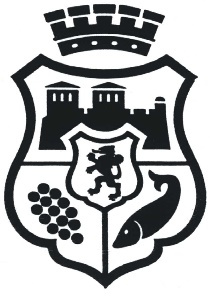 		Видин 3700,пл.“Бдинци”№ 2 тел.094/ 609416;факс: 094/ 601 132;e-mail:kmet@vidin.bg ; web site:www.vidin.bgГОДИШНА ПРОГРАМАЗА РАЗВИТИЕТО НА ТУРИЗМАНА ТЕРИТОРИЯТА НА ОБЩИНА ВИДИНЗА 2023 Г.I.	ОБЩИ ПОЛОЖЕНИЯГодишната програма за развитието на туризма на територията на Община Видин е  документ, в който се отразяват дейностите, имащи отношение към развитието на туризма. Годишната програма има препоръчителен характер, тя е отворен документ, който може целогодишно да бъде коригиран и допълван. Туризмът е сектор, който се влияе от постоянно променящата обстановка в глобален и национален мащаб. Зависим е от много фактори: икономически, политически, социални.Програмата е едногодишна, в нея са заложени основната цел и произтичащите  стратегически цели, които съпътстват изпълнението ѝ. Годишната програма включва конкретни действия, които следва да се реализират през 2023 г. и да допринесат  за утвърждаването на Община Видин като привлекателна дестинация.Годишната програма се изпълнява от Община Видин и в партньорство с национални, регионални и местни туристически сдружения, културни и образователни институти, както и с неправителствени организации и представители на бизнеса. Целта на настоящата програма е да насочи вниманието към основните приоритети, които да се следват през настоящата година в сферата на туризма, базирани на местния потенциал. Утвърждаване на традициите в областта на културния и събитиен туризъм, предоставяне на нови възможности за прекарване на свободното време. На основата на локалните особености и предпочитания на жителите и гостите на Видин е формулирана основната цел.II.	ОСНОВНА ЦЕЛ: ФЕСТИВАЛИТЕ И КУЛТУРНИТЕ СЪБИТИЯ КАТО РЕСУРС ЗА РАЗВИТИЕТО НА УСТОЙЧИВ ТУРИЗЪМ В ОБЩИНА ВИДИН И ПРИВЛИЧАНЕ НА ПО-ГОЛЯМ БРОЙ ТУРИСТИОбщина Видин през последните години показва устойчиво развитие на културния туризъм. Запазеното историческо наследство привлича много туристи и утвърждава дестинацията като разпознаваема за почитателите на познавателния туризъм. За утвърждаването на този вид туризъм голяма роля играе многообразието от събития, чрез които се създава възможност за развлечение и забавление. В тази връзка акцентът върху фестивалите и културните събития има потенциал да надгради  и развие културния туризъм на територията на община Видин. Културните събития дават възможност за привличане на широк кръг публика, да създават преживяване и да правят престоя запомнящ се. Това е една от основните тенденции на съвременното туристическо развитие.Много често фестивалните прояви се организират в туристическите обекти или са в близост до тях. Това дава възможност за посещение на конкретна забележителност от една страна и в същото време съпричастност към организираното събитие. Всяко събитие има своя концепция, която се основава на ясно дефинирани теми и е насочено към определена целева група. 	Събитията на открито дават възможност повече хората да се включат активно в 	различните дейности. Изкуството, творческите и културни индустрии като част от  	културния 	туризъм, води до популяризиране на туристическата дестинация със свои характерен почерк.	За устойчивото развитие на дестинация Видин е препоръчително фестивалите и културните събития да се рекламират, за да получат необходимата популярност и да станат разпознаваеми, а заедно с това и историческите паметници в близост до тях.  Фестивалният туризъм развива местната икономика, туристите ползват местата за настаняване, заведенията за хранене, купуват сувенири, посещават забележителности в града и около града.Съвременният турист търси емоция, очаква интересна провокация и незабравимо преживяване.         Туристическият профил на Общината има възможност да се допълни с конгресен, спортен,     	също и балнеоложки туризъм. 		Целта на община Видин е към устойчивост, както по отношение на утвърдени събития с 	многогодишна история, организирани от Общината, така и насърчаване на културното 	многообразие, 	представящо се от други институти и организации.		Фестивалите са най-яркият и емоционален израз на местната и национална култура. Те се явяват 	срещи на културни изяви, традиции, изкуства и преживявания. Фестивалите дават възможност за обмяна 	на информация, споделяне на опит и запомнящи се впечатления.III.	СТРАТЕГИЧЕСКИ ЦЕЛИ ЗА ПОСТИГАНЕ НА УСТОЙЧИВОСТДобра информираност за предлагания туристически продукт, в това число и за културните събития; Подходящо позициониране на дестинацията на туристическия пазар с всички характерни и отличителни белези, както и активното представяне на фестивалите, организиращи се на територията на община Видин;Фестивалите като извор на преживявания и емоционален спомен, който да накара туриста да се върне отново;Насърчаване на малките населени места за развитие на събитиен туризъм, показващ разнообразието на фолклорните традиции;Спортно-туристическите събития като предпоставка за привличане на повече туристи;Анализи за удовлетвореността на туристите, посетили дестинация Видин; Прогнози за развитието на туризма в процес на възстановяване на сектора.  Добра информираност за предлагания туристически продукт, в това число и за културните събития: Според стратегическа цел № 1 силата на информацията, представяща туристическия продукт е важен сегмент от туристическата политика. Такава може да се открие на сайта на община Видин в раздел „Туризъм“,  във facebook страницата, на сайта на Регионален исторически музей-Видин, също и facebook профила на музея. Ролята на социалните медии е важен елемент от рекламата на туристическия продукт. ПР – публикациите в местни и национални медии са също съществен момент за постигане на добра и навременна информираност.Община Видин и през настоящата година ще отразява постоянно фестивалите и културните събития, които са притегателна сила за жители и гости на нашия град. Местните медии в партньорство с Общината са съпричастни към добрата информираност на жители и гости. Споделянето в социалните медии постига своя положителен ефект.Организирането на събития допринася за по-голяма заетост на местата за настаняване и местата за хранене и развлечение, съответно приходи в местната икономика.Някои от събитията много често се придружават от занаятчийски базари, което допълнително обогатява събитието и популяризира местното занаятчийско производство. Културният календар на община Видин е качен в началото на годината на сайта, за по-добра осведоменост на заинтересованите лица и институции. Туристическите фирми много често включват в програмите си фестивалите, които са и повод за посещение на Видин. Подходящо позициониране на дестинацията на туристическия пазар с всички характерни и отличителни белези, както и активното представяне на фестивалите, организиращи се на територията на община Видин:Община Видин като туристическа дестинация се представя със свои щанд ежегодно на най-голямата туристическа борса в България: Ваканция и Спа Експо. Участието дава възможност потенциалните потребители на туристически услуги да се запознаят отблизо с потенциала на дестинацията, да получат пълна информация за атракции, събития, хотели и места за развлечение.Печатни и електронни медии предлагат сътрудничество в областта на рекламата и популяризирането на събития и фестивали. Публикуването в специализирани туристически издания като списание „Дестинация България“, списание „Черга“, които излизат на два езика: български и английски дават възможност повече потенциални потребители да се запознаят с многообразието от културни паметници и събития, които се провеждат на знакови за Видин места.Нашият град ще намери място в телевизионното предаване по БТВ „Без багаж“. Сериите са интригуващи, забавни и същевременно образователни, разказващи за неподозирани красоти, културни и природни феномени, любопитни истории и легенди, приключения, романтични  пътешествия. Това  предаване е много харесвано, така че включването на Видин ще се отрази благоприятно върху туристическия имидж.Фейсбук страницата на община Видин е важен елемент от рекламата. Постоянно се  публикува информация, снимки, програми на събитията. Отзивите са важен индикатор за удовлетвореността на посетителите.Изработването на рекламни материали: каталози, календари, албуми са неразделна част от популяризирането на Общината като привлекателно място за разходка, развлечение и участие във фестивалните прояви.Рекламните материали за представителни цели с герба на Общината: календари, тефтери, химикалки, торбички са част от политиката на общината за популяризиране на дестинацията със своя характерен облик.Предоставянето на подробна информация за туристическите посещения от представителите на Регионален исторически музей-Видин е неразделна част от политиката на Общината за получаване на „обратна връзка“ от посетителите. Това се отнася до тяхната удовлетвореност и желание за последващо посещение. Препоръките и забележките, също се отчитат с цел по-качествено предоставяне на услугите в туризма.Община Видин често предоставя логистична подкрепа на различни събития, които се организират от организации, сдружения, клубове.ПР – публикациите на сайта на община Видин са неразделна част от популяризирането на събитията и фестивалите.Община Видин се припознава освен като дестинация за културен туризъм, също и за винен. За трета година ще се проведе Празник на гъмзата и виното на Северозапада, който съвпада с международния ден на мавруда и българските сортове. Видинският край е популярен с виното от сорта гъмза, затова се отдава голямо значение на винените събития и популяризиране на регионалното вино.Фестивалите като извор на преживявания и емоционален спомен, който да накара туриста да се върне отново: Жителите и гостите на града ще могат да се включат в различни презентации, забавления, атракции, концерти, кулинарни състезания, конкурси и изложби. Съвременният турист желае да усети „духа“ на дестинацията, желае да се докосне до запомнящо се преживяване. Голяма част от събитията са направени, така че малката публика да бъде директен участник в различни игри и забавления. Детската анимация присъства в редица фестивали: Summer vibes, „Дунавски вълни“, „Бъдинъ“, „Синия Дунав“. Това е стимул за родителите, защото забавните игри са и обучителни, важен факт е, че се провеждат на открито, в паркова среда. Общинският културен институт активно се включва в събитийната програма на община Видин. Градският духов оркестър присъства на всички официални и градски събития, същото се отнася и за ансамбъл „Дунав“. Те представят нашия град пред публика в цялата страна. В тази връзка през настоящата година Духовият оркестър и Ансамбълът за народни песни и танци ще радват своите почитатели и със самостоятелни концерти.В този ред на мисли, Регионалната библиотека „Михалаки Георгиев“, активно ще предлага разходка с електрически атракцион – библиобус „Книгите разказват“. Забавното пътешествие из Крайдунавския парк е с културно-образователна цел, разказващо за паметниците във Видин,  които са по маршрута на библиобуса и са отразени в книги, намиращи се в библиотеката.	Регионалната библиотека всяко лято организира занимания за деца и младежи в 	Турската поща-Библиопощата: едновременно паметник от местно значение и 	развлекателен център. Подготвена 	е изненада за гостите и жителите на града. 	През април ще бъде открита  Арт-инсталация „Книжни фиорди“ – литературно и 	творческо пространство на открито в Крайдунавския парк, пред Библиопощата.За развитие на събитиен туризъм активен принос имат ансамбъл „Дунав“ и Градския духов оркестър, които неизменно участват във всички събития на територията на Общината и дават своя принос за емоционално съприкосновение на присъстващите. През настоящата година предстои откриването на нов туристически обект „Културен център „Жул Паскин“. В реставрираната сграда на Синагогата и в пространството около нея ще се организират множество събития, като едно от тях през 2023 г. е отбелязване на 80 години от спасяването на българските евреи.  Културният център ще има капацитет за провеждане на концерти, конгресни събития, научни форуми и др. Ще може да се подреждат изложби, както и да се организират различни културни събития в парковото пространство. Предвижда се сградата да е атрактивно осветена и да има 3Dmapping върху фасадата, а при конкретни поводи и във вътрешното пространство. Сградата на Синагогата е обект от национално значение и е в непосредствена близост до символа на Видин средновековният замък „Баба Вида“, което предполага че оформящия се туристически комплекс, заслужено ще възбуди интерес и ще привлича повече посетители.Това затвърждава мнението, че културния туризъм е характерен и отличителен белег за дестинация Видин. Познавателният туризъм е предпочитан и най-масов.В близост до споменатия обект се намира първото винарско училище в страната. Това предопределя развитието на лозарството и винарството. В тази връзка Общината се припознава и като дестинация за винен туризъм. Тази възможност се използва от местните винарски изби, които участват в туристически изложения, предлагат дегустация на място и развиват винена култура сред почитателите на „божествената напитка“.	Културната програма на Общината се допълва и от събитията, които предстои да 	организира 	Регионален исторически музей-Видин през 2023 г. Институцията е 	заложила на 	обогатяване на изложбите, 	намиращи се в музей „Кръстата казарма“. 	Музеят приема гостуваща изложба: „Когато момче става мъж“, казармата през „онези“ 	45 години“, тя ще може да бъде разгледана през периода февруари-април.	Интерес ще представлява фестивалът, които Регионалният музей предвижда да 	организира 	през 	май „Градът на трите крепости“, включени са много и разнородни 	дейности за малки и големи.		През юни предстои да се проведе научен форум „Балканските войни и защита на Видин“, 		това 	събитие е свързано с героичната отбрана на града през 1913 г. Научната 			конференция 	ще насочи 	вниманието към значимостта на Видин и региона в 			миналото, но и потенциала 	му в научната дейност днес.Насърчаване на малките населени места за развитие на събитиен туризъм, показващ разнообразието на фолклорните традиции:Все повече се говори за еко туризъм, аграрен туризъм или „зелен туризъм“, това означава, че все повече туристи предпочитат спокойствието и чистия въздух. Такъв вид туризъм могат да предложат малките населени места. Прави впечатление през последните години, че селата от Община Видин организират съботно-неделни празници, които са притегателна сила за много хора.  Фолклорните програми създават настроение, но и показват съхранени автентични традиции във Видинския край.Характерно през последните години е желанието за участие във фермерски базари на производители на екологични продукти, трябва да се отбележи, че това среща одобрение от потребителите, които предпочитат домашно произведени хранителни стоки и така се стимулират развитието на аграрния туризъм.Читалищата притежават голям потенциал за организиране на събития по места, свързани с традициите и обичаите. Те са пазители на кулинарни „тайни“ , които правят местната кухня уникална. Това е ресурс, който може да се развие и обогати, кулинарните изложби със сигурност имат своите потенциални почитатели. Интересът към местните специалитети винаги е стимул за презентирането им от заведенията за хранене.Спортно-туристическите събития като предпоставка за привличане на повече туристи:Спортно-туристическите събития са допълнителна предпоставка за привличане на повече туристи. Този вид туризъм набира все повече привърженици, свързан е със здравословния начин на живот и развлечение. Туристическо дружество „Бонония“ организира на 1 май спортно-туристическо събитие в местността Божурица. Целта е хората да излязат сред природата, да спортуват, но и да опазват околната среда.Нашият град има изградена традиция да посреща международната регата (ТИД) всяко лято. Участниците са от различни страни, дори има и от други континенти. Спортистите, спирайки на дунавския бряг се запознават с културно-историческото наследство на Видин. Опитват различни кулинарни специалитети от региона.Дунав ултра е запазена марка на популярния веломаршрут от Видин до Дуранкулак. Събитието е с международно участие. Организаторите, включително и община Видин в качеството си на партньор предоставя възможност участващите да опознаят туристическата ни дестинация, включени са посещения на туристически обекти и културни събития. Анализи за удовлетвореността на туристите, посетили дестинация Видин: Според направените проучвания над 60% от туристите посетили община Видин изразяват задоволство и остават с много добри впечатления от предлаганите туристически услуги в нашия град. Повече от половината са на мнение, че биха повторили посещението си в дунавската дестинация. Повече са потребителите на културен туризъм, който е основен и е следван от свързания с него фестивален. За това допринася богатото културно-историческо наследство и организираните събития, които са вътре или в близост до паметниците на културата.Удовлетвореността на туристите е показателен маркер за доброто позициониране на  	община Видин на туристическия пазар и съответно положителен имидж. 	Необходимо е да се обърне внимание на секторите, които са с потенциал за 	развитие 	и така да се 	обогати туристическото предлагане, както и да се привличат 	нови и 	повече потребители. В тази връзка популяризирането на възможности за винен 	туризъм, който има 	отношение към културния 	от една страна, така и към аграрния от 	друга. Видинският регион 	е известен с българския сорт Гъмза, което е възможност за 	предлагане на винени маршрути в съчетание с познавателни.	През последните години се обръща сериозно внимание на здравословния начин на живот 	затова спортно-туристическите прояви са актуални и предизвикват интерес.Прогнози за развитието на туризма в процес на възстановяване на сектора: Туристическият сектор се влияе от много фактори, както в национален, така и в международен план. Тенденциите за 2023 г. са позитивни, пазарът се възстановява, търсенето е интензивно. Туроператорите и индивидуалните туристи съсредоточават вниманието си към интересни места, към нови продукти. Община Видин през настоящата година може да предложи посещение на нов туристически обект: Културен център „Жул Паскин“. Реставрираната сграда на Синагогата ще е с модерен интериор, ще предлага на посетителите историческа ретроспекция на Видин след Освобождението, живот и творчески път на художника Жул Паскин и благородното дело по спасяването на българските евреи през 1943 г. Тези теми ще бъдат представени като визуални спектакли на няколко езика. Впечатляващ ще е ефектът с 3D mapping на сградата.Обектът ще много по-функционален, защото ще се използва парковото пространство около него, както наличието на Арт кафе, където ще се предоставя туристическа информация и ще се продават сувенири. Залата в обекта ще се използва за конференции, дискусионни форуми, концерти, изложби.Община Видин има потенциала да развива и надгражда културния туризъм, с активната роля на други културни институции: Регионалната библиотека, Регионалният исторически музей, Симфониета-Видин, които имат своя принос за обогатяване на туристическия продукт.Общината от няколко години полага усилия за възстановяване на минералните извори във Видин, Сланотрън и Градец. На база на многото направени проучвания и административни действия, както и предстоящи такива може да се стигне до реално разработването на изворите, което да доведе до развитие на балнеоложки туризъм през следващите години. IV. ОЧАКВАНИ РЕЗУЛТАТИРазвитие на конкурентноспособен туристически продукт, които да удовлетворява очакванията на потребителите;Създаване на ползотворни партньорства с организации, имащи отношение към развитието на туризма в страната и региона, също и със съседните региони в Румъния и Сърбия; Изграждане на позитивен имидж на дестинация Видин;Видин - дестинация за четири сезона V.	ЗАКЛЮЧЕНИЕГодишната програма е оперативен документ за реализация на основните приоритети и цели за развитието на туризма на Общината. Няма задължителен характер. Програмата за развитие на туризма през  2023 г. е отворен документ и като такъв може да търпи промени в съответствие с променящите  се условия, нормативна база и социално-икономическа среда. Туристическият сектор е зависим от много обективни и субективни фактори.Годишната програма очертава основните приоритети, върху които се гради развитието на база на съществуващи условия, заложени цели и финансови възможности. С изграждане на позитивен имидж на туризма на своята територия, Общината се стреми да си осигури устойчива конкурентоспособност като туристическа дестинация. Събитията, които се организират целогодишно допринасят за привличане на повече посетители с различни интереси. Фестивалите правят туристите съпричастни, създават настроение и носят удовлетвореност.Приложение към Програмата с посочени събитията, които са с туристическа насоченост и предстои да се организират през 2023 г. на територията на Община Видин	Проектът на Годишната програма за развитие на туризма на територията на Община Видин през 2023 г. е обсъден и одобрен от Консултативния съвет по въпросите на туризма към Община Видин с Протокол № 8 / 28.02.2023 г. №СЪБИТИЕОРГАНИЗАТОРПЕРИОД НА ПРОВЕЖДАНЕ1.Откриване на изложба в музей „Кръстата казарма“Регионален исторически музей-ВидинФевруари-април2. Кампания „Походът на книгите“Регионална библиотекаАприл 3.Откриване на Арт-инсталация „Книжни фиорди“Регионална библиотекаАприл 4.Разходка с библиобус „Книгите разказват“ в Крайдунавския паркРегионална библиотекаАприл / Октомври5Преглед на професионалните духови оркестриОбщински културен институтМай/Юни6.Спортно-туристически празник в местността БожурицаТуристическо дружество „Бонония“Май 7.Международен фолклорен фестивал „Гергьовден“ Кметство и читалище в с. АнтимовоОбщина ВидинМай 8.Фестивал „Градът на трите крепости“Регионален исторически музейМай 9.Фестивал „Вида арт“Община ВидинМай 10.„Видин рън“Община ВидинМай11.Младежки фестивал Summer vibesОбщина ВидинЮни  12.Международен ден на р. ДунавСветлинно шоуОбщина Видин Туристическо дружество „Бонония“Юни 13.Фолклорен фестивал "Дунав и Тимок ни свързват"Кметство КапитановциЮни 14.Летни музикални празници в замък „Баба Вида“Община ВидинЮли 15.Фестивал „Дунавски вълни“Община ВидинЮли 16.Ретро парадОбщина ВидинАвгуст 17.Национален мотосъбор Община ВидинАвгуст 18.Средновековен фестивал „Бъдинъ“Община ВидинАвгуст 19.Традиционен видински панаир Община ВидинАвгуст 20.Международен фолклорен фестивал „Синия Дунав“Община ВидинСептември 21.Фестивал „Дунавци пее и танцува”Кметство ДунавциОбщина ВидинСептември 22.Фестивал на рибата и винотоЧиталище в село Кошава Община ВидинСептември 23.Фестивал „Пътуване по музикални ноти“Симфониета ВидинСептември 24.Празник на гъмзата и виното на СеверозападаОбщина ВидинОктомври 25.Научна конференция „Демографски проблеми през вековете“Регионален исторически музейНоември 26.Фолклорен събор „Бъдник“ Община ВидинДекември 